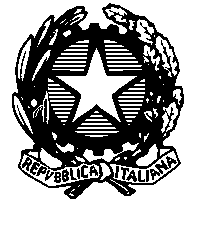 TRIBUNALE DI SASSARISEZIONE PENALEIl giudice, Dott.ssa Monia AdamiComunica che i processi dell’udienza del 1.12.2022 saranno chiamati con l’orario di seguito riportato.Si avvisa che l’udienza si terrà in AULA 1 udienze penali, e non in AULA 4.Manda alla cancelleria per le comunicazioni e la pubblicazione sul sito internet del Tribunale.                                                                                                                          Il Giudice                                                                                                                           Dott.ssa Monia AdamiR.G.N.R.R.G. DIBATTORARIO10/22 Reclami 410 bis c.p.p.ore 9:003910/221483/22ore   9:003250/221241/22ore   9:003475/221324/22ore   9:003856/20538/22ore   9:00885/201985/21ore   9:305458/19919/21ore   11:301730/171698/19ore   12:30